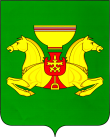 Об итогах реализации Муниципальной программы «Улучшение условий и охраны труда в муниципальном образовании Аскизский район на 2017-2020 годы»           Рассмотрев представленную информацию об итогах реализации Муниципальной программы «Улучшение условий и охраны труда в муниципальном образовании Аскизский район на 2017-2020 годы», руководствуясь ст. ст. 35, 40 Устава муниципального образования Аскизский район от 20.12.2005 года, Администрация Аскизского района Республики Хакасия постановляет:Утвердить отчет по реализации Муниципальной программы «Улучшение условий и охраны труда в муниципальном образовании Аскизский район на 2017-2020 годы» согласно приложению к настоящему постановлению.Направить настоящее постановление для опубликования в редакцию газеты «Аскизский труженик» и разместить на официальном сайте Администрации Аскизского района в разделе «Муниципальные программы».Глава Администрации                                                          А.В.ЧелтыгмашевПриложение к постановлению   Администрации Аскизского района Республики Хакасияот 18.02.2021 № 117-пИНФОРМАЦИЯО ходе выполнения Муниципальной программы «Улучшение условий и охраны труда в муниципальном образованииАскизский район на 2017-2020 годы».	Муниципальная программа «Улучшение условий и охраны труда в муниципальном образовании Аскизский район на 2017-2020 годы» утверждена постановлением Администрации Аскизского района Республики Хакасия от 08.11.2016 года № 1078-п. (далее - Программа)Основной целью Программы является:- улучшение условий и охраны труда в целях снижения профессиональных рисков, производственного травматизма и профессиональной заболеваемости работников организаций. Сохранение жизни и здоровья работников в процессе трудовой деятельности.Основные задачи Программы:- снижение производственного травматизма, профессиональной заболеваемости, улучшение состояния условий и охраны труда в организациях района;- создание условий, обеспечивающих сохранение жизни и здоровья работников в процессе их трудовой деятельности;- непрерывная подготовка и повышение качества обучения работников по охране труда.- информационное обеспечение и пропаганда охраны труда;- развитие и повышение эффективности системы государственного управления охраной труда в Аскизском районе;- оказание организациям района, в первую очередь муниципальным бюджетным организациям, методической и практической помощи по охране труда;- формирования общественного мнения о необходимости и важности решения проблем, связанных с улучшением условий и охраны труда;- улучшение информационного обеспечения системы государственного управления охраной труда.- проведение мониторинга условий и охраны труда.В результате реализации Программы ожидается: - снижение уровня производственного травматизма и профессиональной заболеваемости; - снижение доли работников, занятых в условиях, не отвечающих санитарно-гигиеническим нормам; - повышение уровня знаний по охране труда руководителей, специалистов и работников; - повышение доли работников, охваченных предварительными и периодическими медицинскими осмотрами.Переченьмероприятий  задач в области охраны труда: - организационно-методическое обеспечение охраны труда; - информационное обеспечение и пропаганда охраны труда; - обучение и повышение квалификации по охране труда; - лечебно-профилактические мероприятия.Наибольшее количество несчастных случаев на производстве происходит в результате неудовлетворительной организации производства работ со стороны непосредственных руководителей данных работ. На втором месте стоят несчастные случаи, которые происходят в результате нарушений трудовой и производственной дисциплины, в том числе нахождения пострадавшего в состоянии алкогольного опьянения. Значительную часть несчастных случаев со смертельным исходом составляют случаи, произошедшие в результате нарушений Правил дорожного движения участниками дорожного движения, которые происходят во время исполнения ими трудовых обязанностей. Все перечисленные причиныявляются следствием общего состояния условий и охраны труда в организациях, которое продолжает оставаться сложным.В 2018 году в Аскизском районе зарегистрировано 3 несчастных случая.За 2019 и 2020 годанесчастных случаев не зарегистрировано.На основании постановления Администрации Аскизского района Республики Хакасия от 18.12.2013 года № 1909-п «Об осуществлении  сбора и обработки  информации  о состоянии   условий  и   охраны труда  у   работников» работодатели  (физические и юридические лица независимо от форм собственности) по письменному запросу  Администрации представили  информацию  о состоянии условий и охраны труда  в  письменной форме за  2020 год 65 предприятий.На  территории  Аскизского  района  созданы и работают 54  комитета (комиссии) по охране труда. На крупных предприятиях и предприятиях железнодорожного транспорта работают 15 служб охраны труда.Работники предприятий, находящихся  на территории   муниципального образования  Аскизский район, обеспечены  средствами  индивидуальной защиты, в соответствии  с типовыми нормами  на 80-85% от общего числа работников.  	Полностью   обеспечены спецодеждой  работники  крупных предприятий и организации  железнодорожного транспорта. Израсходовано средств на охрану труда за 2019 год- 5903,25 тысяч рублей.Численность работников, которым установлен хотя бы один вид компенсаций за работу во вредных и (или) опасных условий труда по Аскизскому району – 158 человек, из них имеющих право на:- дополнительный отпуск- 117;- сокращенный рабочий день – 67;- бесплатное получение молока или других равноценных пищевых продуктов- 116;- оплату труда в повышенном размере-158;- досрочное назначение пенсии по списку № 2 -4;Фактические расходы на выдачу молока или других равноценных пищевых продуктов за 2020 год – 619 тысяч рублей.Фактические расходы на оплату ежегодного дополнительного отпуска за год- 3733,0 тысяч рублей.Фактические расходы на оплату труда в повышенном размере за год – 2221,0 тысяч рублей.На территории Аскизского района разработано и действует трехстороннее соглашение по регулированию социально-трудовых отношений между Администрацией муниципального образования Аскизский район, объединениями работодателей и профсоюзов на 2019-2021 годы. 14 февраля 2020 года проведено совещание трехсторонней комиссии по регулированию социально-трудовых отношений, на котором рассматривались вопросы: а) информация о работе МК ППО СОЦПРОФ работников ГБУЗ РХ «Аскизская МБ» в рамках, выполнения обязательств трехстороннего соглашения на 2019 год».б) информация о работе Аскизского РК Профсоюза в 2019 году.в) утверждение плана на 2020 год.	С целью реализации государственных полномочий по организации обучения и проверки знаний по охране труда руководителей и специалистов учреждений и организаций Администрацией Аскизского района совместнос  НОУ  «Хакасский  центр охраны труда» за 2020 год  обучено и проведена проверка знаний по охране трудау руководителей испециалистов различного уровня в количестве 53работника.Важным направлением организационно-методического обеспечения охраны труда является организация специальной оценки условий труда в учреждениях и организациях Аскизского района. Специальная оценка условий труда представляет собой широкий комплекс мероприятий по улучшению условий труда на рабочих местах, профилактика производственного травматизма и профессиональной заболеваемости. Основной задачей АдминистрацииАскизского района по проведению специальной оценки условий труда является координация и контроль проведения соответствующих работ организациями и учреждениями, мониторинг объемов и временных показателей проведения аттестационных мероприятий, оказание методической помощи организациям и учреждениям, в том числе в определении аккредитованных организаций, оказывающих услуги по специальной оценки условий труда.Обязанность по обеспечению  безопасных условий  и охраны труда  возлагается  на работодателя:  качественное проведение специальной оценки условий труда  в соответствии с законодательством о специальной оценки условий труда,снижение производственного травматизма  и профессиональной заболеваемости,  установления правильных льгот и компенсаций для работников. В сфере строительства, торговли,  сельского хозяйства и индивидуальных предпринимателей работа по специальной оценке условий  труда   является недостаточной. Основной причиной по не проведению специальной оценки условий труда  является отсутствие денежных средств  на предприятиях.Одной из форм социального партнерства является заключение коллективного договора между работодателем и трудовым коллективом. Администрацией Аскизского района проводится работа по регистрации коллективных договоров и территориальных соглашений, а также  на официальном сайте Администрации Аскизского района  разделе «Выполнение отдельных полномочий в области охраны труда» размещена информация по заключению коллективных договоров и дополнительных соглашений для организаций и предпринимателей. На хранении находятся 29 коллективных договоров, 6 дополнительных соглашений, 870 работников охвачено коллективными договорами.Администрацией Аскизского района проводится работа по регистрации коллективных договоров и территориальных соглашений, а также  на официальном сайте Администрации Аскизского района  разделе «Охрана труда» размещена информация по заключению коллективных договоров и дополнительных соглашений для организаций и предпринимателей. Перечень целевых показателейБольшое внимание  вопросам охраны труда  Администрация Аскизского района уделяет  через районную газету путем размещения информационных статей.	Таким образом, достижение основной цели охраны труда - защита жизни и здоровья работников - требует не только устранение непосредственных причин несчастных случаев и случаев профессиональных заболеваний, но и улучшение условий и охраны труда работников в целом, что является комплексной и долгосрочной задачей, что обуславливает необходимость продолжения работы по проведению профилактических мероприятий, направленных на устранение причин нечастных случаев на производстве. В целях реализации государственных полномочий в области охраны труда организована работа телефона «горячей линии», организован уголок по охране труда, ведется раздел по охране труда на сайте Администрации Аскизского района.Оценка эффективности Муниципальной программы «Улучшение условий и охраны труда в муниципальном образовании Аскизский район на2017-2020 годы»Оценка достижения планового значения целевого индикатора 1 (специальная оценка условий труда):О = 600/715=0,84Оценка достижения планового значения целевого индикатора 2 (снижение производственного травматизма):О = 0/3=0Оценка достижения планового значения целевого индикатора 3 (снижение профессиональной заболеваемости):О = 0/0=0Уровень достигнутых значений целевых индикаторов по программе:Уо = 0,84Коэффициент  Финансового обеспечения программы:Иб = 0Оценка  эффективности реализации программы:Эп = 0,84Эффективность реализации программы  высокая.Отчет об оценке эффективности реализации Муниципальной программы«Улучшение условий и охраны труда в муниципальном образовании Аскизский район на 2017-2020 годы» 	В целях решения указанной задачи к решению  проблем охраны труда на уровне муниципального образования Аскизскийрайон  представляется необходимым продолжить работу по основным направлениям охраны труда в рамках Муниципальной программы «Улучшение условий и охраны труда в муниципальном образовании Аскизскийрайон» на 2017-2020 годы».Ведущий специалист по трудуи охране труда Аскизского района                                              Л.В.ПобызаковаРОССИЙСКАЯ  ФЕДЕРАЦИЯАДМИНИСТРАЦИЯАСКИЗСКОГО  РАЙОНА РЕСПУБЛИКИ  ХАКАСИЯРОССИЙСКАЯ  ФЕДЕРАЦИЯАДМИНИСТРАЦИЯАСКИЗСКОГО  РАЙОНА РЕСПУБЛИКИ  ХАКАСИЯРОССИЯ  ФЕДЕРАЦИЯЗЫХАКАС  РЕСПУБЛИКАЗЫНЫНАСХЫС  АЙМАFЫНЫНУСТАF-ПАСТААРОССИЯ  ФЕДЕРАЦИЯЗЫХАКАС  РЕСПУБЛИКАЗЫНЫНАСХЫС  АЙМАFЫНЫНУСТАF-ПАСТАА  ПОСТАНОВЛЕНИЕ  ПОСТАНОВЛЕНИЕ  ПОСТАНОВЛЕНИЕот 18.02.2021с.Аскизс.Аскизс.Аскиз                 № 117-пПоказателиПлан 2018-2019Факт2018-2019В том числе по годамВ том числе по годамПоказателиПлан 2018-2019Факт2018-201920182019Специальная оценка условий труда600715285430Снижение производственного травматизмаСнижение до 5%330Снижение профессиональной и общей заболеваемостиСнижение до 5%Зарегистрированных случаев нет--п/пНаименование показателейЕд. изм.Фактическое значение показателей за год предшествующий,отчетномуПлановое значение показателей на 2019 годФактическое значение показателей за 2019 годПричины отклонений фактических значений показателей от плановых12345671.Муниципальная программа« Улучшение условий и охраны труда в муниципальном образовании Аскизский район на 2017-2020 годы»1.объемы финансирования1.мероприятие 1. Иные межбюджетные трансфертытыс.рублей0001.Показатели результативности (целевые индикаторы)1.Специальная оценка условий труда (с нарастающим итогом)единиц3006007151.Снижение производственного травматизма (с нарастающим итогом)единиц2301.Снижение профессиональной и общей заболеваемости (с нарастающим  итогом)единиц2001.Значение оценки эффективности реализации подпрограммы 